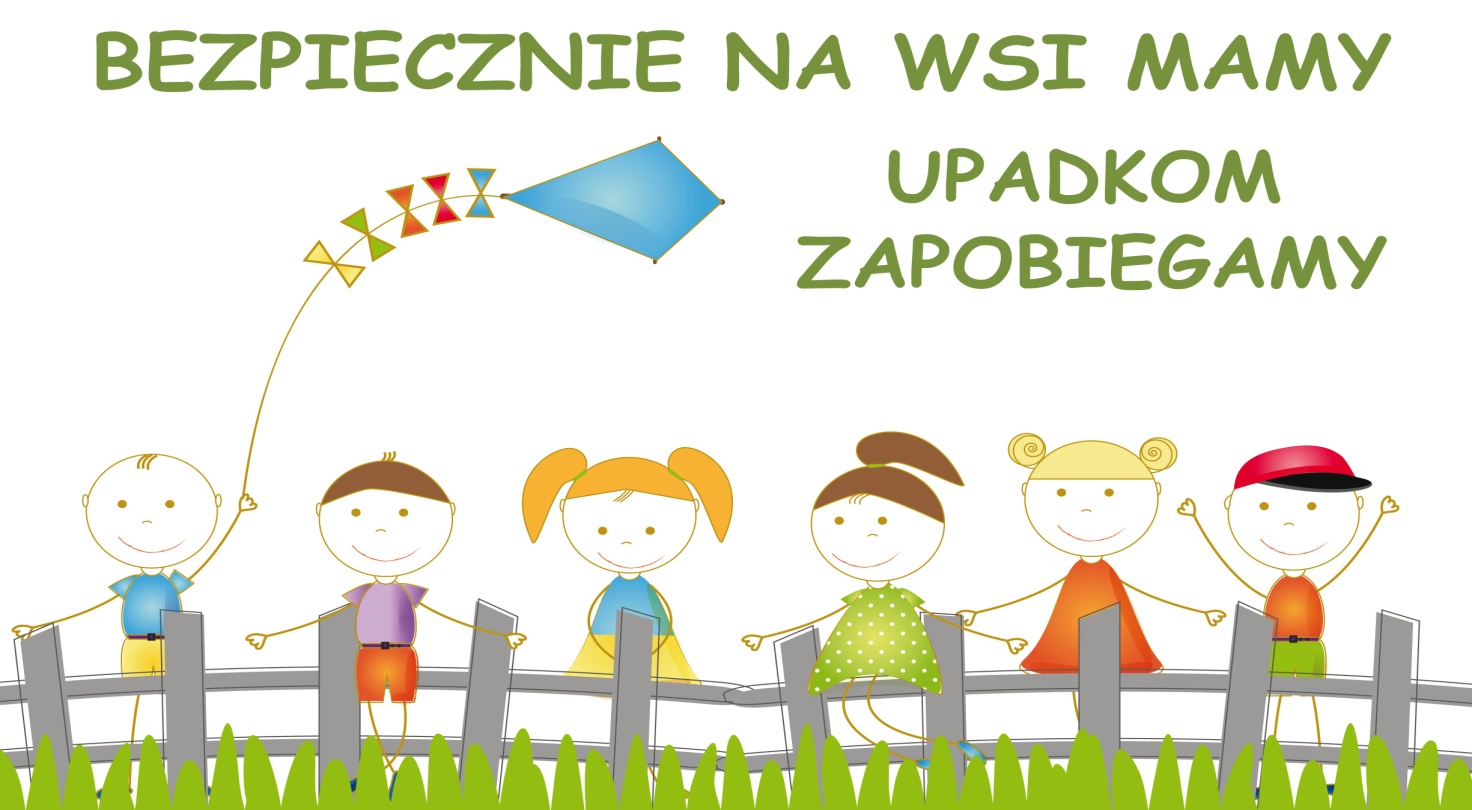 Już po raz ósmy Kasa Rolniczego Ubezpieczenia Społecznego organizuje Ogólnopolski Konkurs Plastyczny dla uczniów szkół podstawowych, pn. „Bezpiecznie na wsi mamy – UPADKOM ZAPOBIEGAMY’’. Honorowy patronat nad tym przedsięwzięciem sprawuje Minister Rolnictwa i Rozwoju Wsi.Celem Konkursu jest promowanie pozytywnych zachowań związanych z pracą i zabawą na terenie gospodarstwa rolnego, popularyzowanie „Wykazu czynności szczególnie niebezpiecznych związanych z prowadzeniem gospodarstwa rolnego, których nie wolno powierzać dzieciom poniżej 16 lat”, ze szczególnym uwzględnieniem zagadnień związanych z zapobieganiem upadkom osób w gospodarstwie rolnym.Na terenie Mazowsza Konkurs przebiega w dwóch etapach: PT KRUS i wojewódzkim. Zadaniem konkursowym dziecka jest wykonanie pracy plastycznej w formacie A-3,
o dowolnej technice, na temat zapobiegania najczęściej występującym w gospodarstwach rolnych wypadkom – upadkom osób.   Praca plastyczna powinna być wykonana indywidualnie przez uczestnika Konkursu, 
z materiałów trwałych, gwarantujących odporność na zniszczenie w czasie transportu 
i przechowywania. Uczestnik może zgłosić tylko jedną pracę plastyczną. W szkołach, w których uczniowie zgłoszą chęć udziału w Konkursie istnieje możliwość zorganizowania spotkań z inspektorem ds. prewencji KRUS celem omówienia zagrożeń związanych z upadkami osób w gospodarstwach rolnych i przygotowania dzieci do udziału 
w Konkursie. Na laureatów czekają nagrody rzeczowe. Prace plastyczne laureatów trzech pierwszych miejsc etapu wojewódzkiego wezmą udział w eliminacjach ogólnopolskich.Szkoły, których uczniowie chcą wziąć udział w konkursie, powinny skontaktować się z najbliższą jednostką terenową KRUS, gdzie uzyskają niezbędne informacje na temat organizacji eliminacji. Termin nadsyłania prac konkursowych do PT KRUS za pośrednictwem szkół upływa z dniem 6 kwietnia 2018 r.Szczegółowe informacje o organizacji Konkursu można uzyskać w Placówce Terenowej KRUS w Makowie Mazowieckim  (tel. 29 7142711 , e-mail: makowmazowiecki@krus.gov.pl). PT KRUS w Makowie Mazowieckim ul.Gen. Pułaskiego 25							06-200 Maków Mazowieckiw załączeniu Regulamin Konkursu wraz z załącznikami